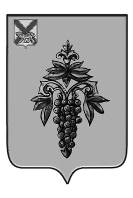 АДМИНИСТРАЦИЯ ЧУГУЕВСКОГО МУНИЦИПАЛЬНОГО ОКРУГАПРИМОРСКОГО КРАЯПОСТАНОВЛЕНИЕ15 апреля 2022 года                                  с. Чугуевка                                                             333О внесении изменений в постановление администрации Чугуевского муниципального округа от 20 декабря 2021 года № 1081 «О мерах по реализации решения Думы Чугуевского муниципального округа«О бюджете Чугуевского муниципального округа на 2022 год и плановый период 2023 и 2024 годов»В целях реализации Решения Думы  Чугуевского муниципального округа от 14 декабря 2021 года № 297-НПА «О бюджете Чугуевского муниципального округа на 2022 год и плановый период 2023 и 2024 годов», на основании Бюджетного кодекса Российской Федерации, решения Думы Чугуевского муниципального округа от 29 сентября 2020 года № 98-НПА «Положения о бюджетном устройстве, бюджетном процессе в Чугуевском муниципальном округе», постановления Правительства Российской Федерации  от 29 марта 2022 года № 505 «О приостановлении действий отдельных положений некоторых актов Правительства Российской Федерации и установлении размеров авансовых платежей при заключении государственных (муниципальных) контрактов в 2022 году», руководствуясь статьей 43 Устава Чугуевского муниципального округа, администрация Чугуевского муниципального округаПОСТАНОВЛЯЕТ:Приостановить до 31 декабря 2022 года включительно действие абзацев второго и третьего ( в части права предусматривать авансовые платежи в размере не превышающем 30 процентов суммы договора (муниципального контракта) подпункта 7.5. и подпункта 7.8. пункта 7 постановления администрации Чугуевского муниципального округа от 20 декабря 2021 года № 1081 «О мерах по реализации решения Думы Чугуевского муниципального округа «О бюджете Чугуевского муниципального округа на 2022 год и плановый период 2023 и 2024 годов».Установить, что в 2022 году главные распорядители средств бюджета Чугуевского муниципального округа как получатели средств бюджета Чугуевского муниципального округа и подведомственные им получатели средств бюджета Чугуевского муниципального округа (далее - получатели средств бюджета округа) предусматривают в заключаемых ими договорах (муниципальных контрактах) на поставку товаров (выполнение работ, оказание услуг), средства на финансовое обеспечение которых:подлежат в случаях, установленных в соответствии с бюджетным законодательством Российской Федерации, казначейскому сопровождению, - авансовые платежи в размере от 50 до 90 процентов суммы договора (муниципального контракта), но не более лимитов бюджетных обязательств, доведенных до получателей средств бюджета округа на указанные цели на соответствующий финансовый год;не подлежат казначейскому сопровождению, - авансовые платежи в размере до 50 процентов суммы договора (муниципального контракта), но не более лимитов бюджетных обязательств, доведенных до получателей средств бюджета округа на указанные цели на соответствующий финансовый год.В случае если исполнение договора (муниципального контракта), указанного в абзаце втором настоящего пункта, осуществляется в 2022 году и последующих годах и соответствующих лимитов бюджетных обязательств, доведенных до получателя средств бюджета округа, недостаточно для выплаты авансового платежа в текущем финансовом году, в договоре (муниципальном контракте) предусматривается условие о выплате части такого авансового платежа в оставшемся размере не позднее 1 февраля очередного финансового года без подтверждения поставки товаров (выполнения работ, оказания услуг) в объеме ранее выплаченного авансового платежа. Получатели средств краевого бюджета вправе в соответствии с частью 65.1 статьи 112 Федерального закона от 5 апреля 2013 года № 44-ФЗ «О контрактной системе в сфере закупок товаров, работ, услуг для обеспечения государственных и муниципальных нужд» внести по соглашению сторон в заключенные до дня вступления в силу настоящего постановления договоры (муниципальные контракты) на поставку товаров (выполнение работ, оказание услуг) изменения в части увеличения предусмотренных ими размеров авансовых платежей до размеров, определенных в соответствии с пунктом 2 настоящего постановления, с соблюдением размера обеспечения исполнения договора (муниципального контракта), устанавливаемого в соответствии с частью 6 статьи 96 Федерального закона от 5 апреля 2013 года № 44-ФЗ «О контрактной системе в сфере закупок товаров, работ, услуг для обеспечения государственных и муниципальных нужд».Настоящее постановление подлежит официальному опубликованию и размещению на официальном сайте Чугуевского муниципального округа в сети Интернет.Глава Чугуевского муниципального округа,глава администрацииР.Ю. Деменев